[Satellite Name]Structural Analysis ReportRev. NC:    DD/MM/YYYY[Project Team Name]Revision HistoryContentsPurposeThis document summarizes the results structural analysis and fracture control for [Satellite Name] which will be deployed from JEM Small Satellites Orbital Deployer(J-SSOD).Applicable DocumentJX-ESPC-101132-C		JEM Payload Accommodation Handbook-Vol.8- Small Satellite Deployment Interface Control DocumentSection 2.1. Mechanical Interfaces2.1.5. Mass Properties2.1.6. Separation Spring2.1.8. Structural Strength2.1.9. StiffnessSection 2.4. Environmental Requirements2.4.1. Random Vibration and Acceleration2.4.2. On-orbit Acceleration2.4.3. Pressure Environment2.4.4. Thermal EnvironmentJMX-2011303E　            	Structure Verification and Fracture Control Plan for JAXA Selected Small Satellite Released from J-SSODSection 6 Fracture Control PlanSection 7 Structure Verification Plan7.1. Analysis (applied to the satellite main structure)7.2 Strength testsAbbreviation and AcronymsCAD	Computer Aided DesignCOTS	Commercial Off-The-shelfFEA		Finite Element AnalysisFEM	Finite Element MethodFS		Factor of SafetyISS		International Space StationJ-SSOD	JEM Small Satellite Orbital DeployerJEM		Japanese Experiment ModuleMIUL	Materials Identification Usage ListMS		Margin of SafetyMUA	Material Usage AgreementNASA      	National Aeronautics and Space AdministrationSAR		Safety Assessment ReportStructural Design  [Satellite Name] is a 1U CubeSat whose dimension is XXXmm × XXXmm × XXXmm, and mass is XXXg. The satellite consists of an upper panel (one), side panels (four) and a bottom panel (one) that are mounted to structure main frame. [please describe the detailed of satellite structure not only outer side but also internal side. Please include the information about the material] M2.5 bolt will be used for constraining structure main frame and constraining external frame with each panel. Also, the satellite has an antenna deployable mechanism.Figures 4-1 shows structural analysis model of [Satellite Name], and Figure 4-2 shows internal structure, and Figure 4-3 shows assembly diagram. Table 4-1 shows parts of [Satellite Name] for structure analysis and fracture control.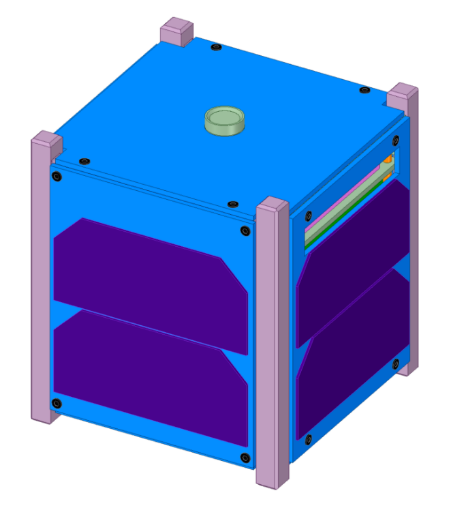 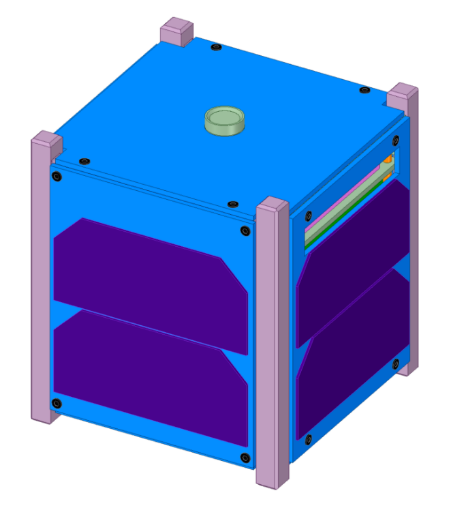 Figure 4-1-1  Overview of Satellite (Before Deployment)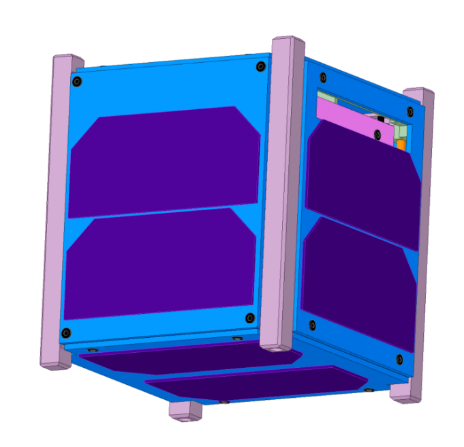 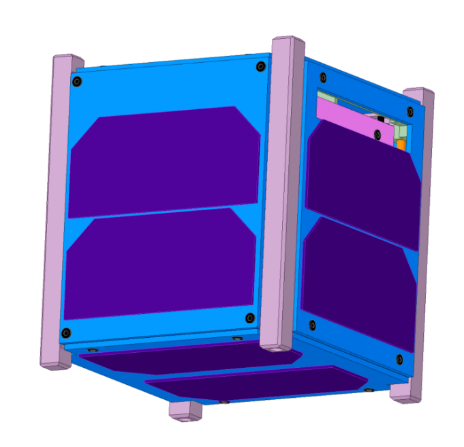   Figure 4-1-2  Overview of Satellite (Before Deployment)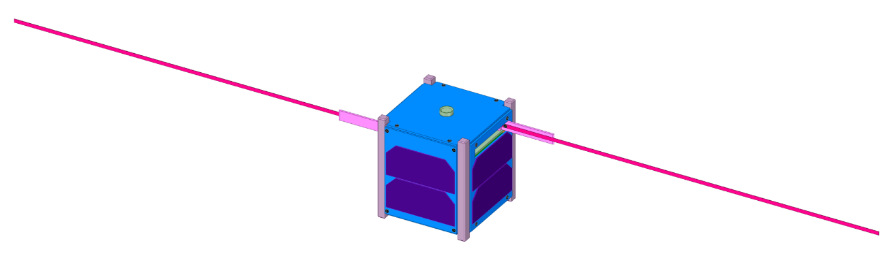 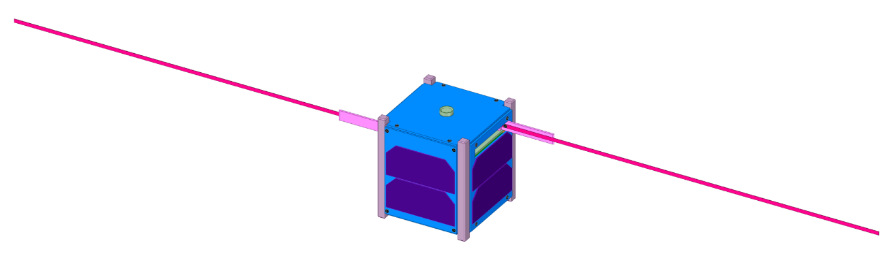 Figure 4-1-3  Overview of Satellite (After deployment)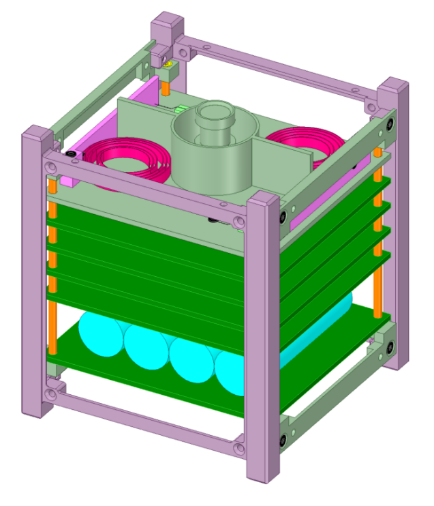 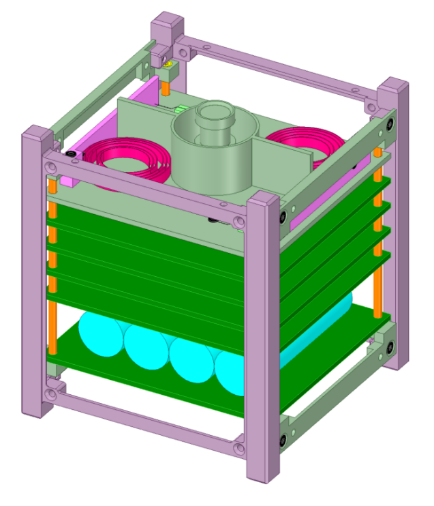 Figure 4-2-1  Overview of Satellite (internal)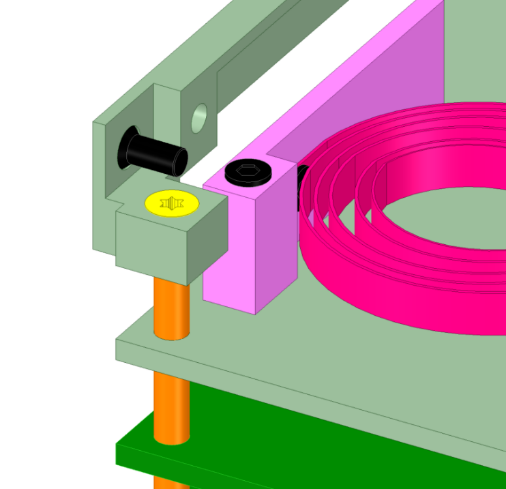 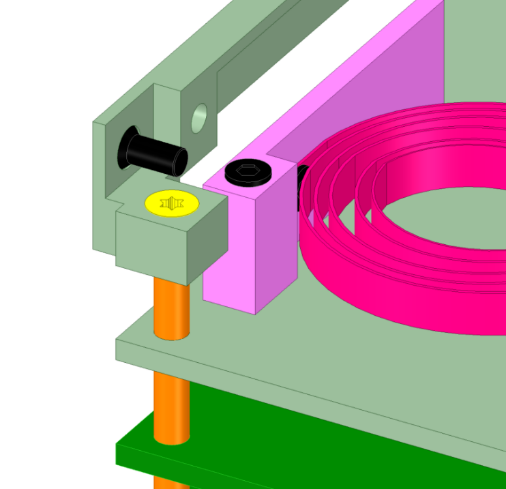 Figure 4-2-2  Overview of Satellite (detailed)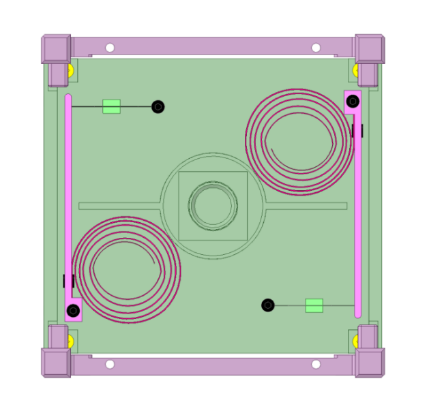 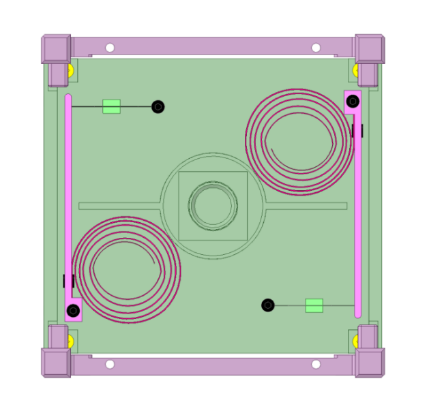 Figure 4-2-3  Overview of Satellite (stowed)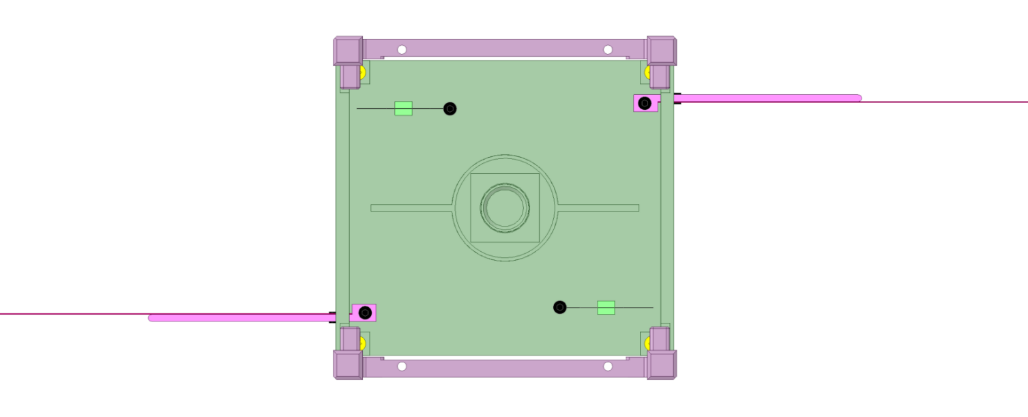 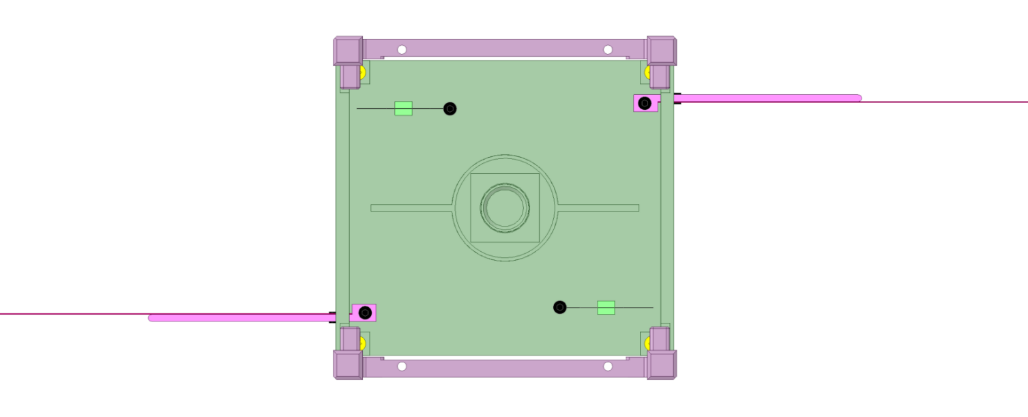 Figure 4-2-4  Overview of Satellite (deployed)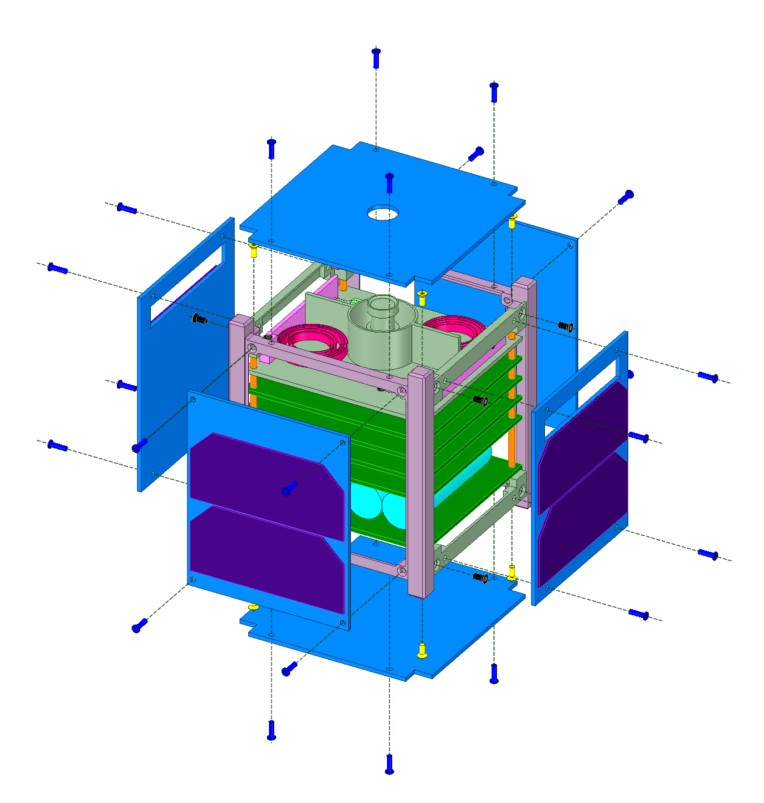 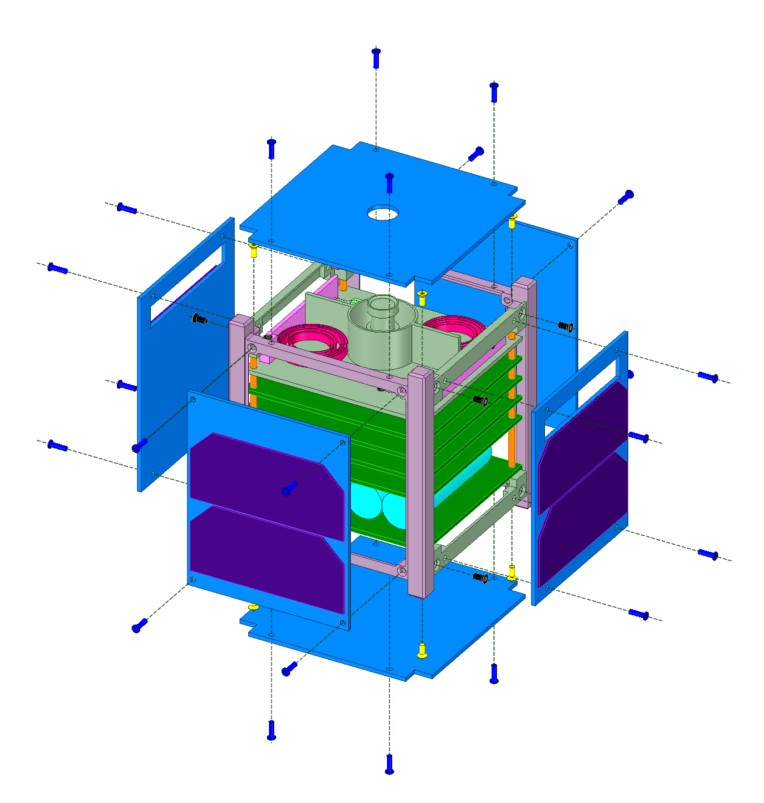 Figure 4-3  Assembly DiagramTable 4-1 Parts list for structure analysis and fracture controlTable 4-2 Safety critical parts check listAnalysis ModelMass CharacteristicLocation of the center of gravity is shown in Table 5.1-1. Coordinate system of J-SSOD satellite install case is used, and center of gravity is shown by coordinate which set satellite structure geometric center as origin. Table 5.1-1 Center of GravityRequirement: The center gravity of satellite should fall within 20mm of the geometric center of CubeSat composed by 4 railsBallistic NumberRequirement: Ballistic Number (BN) shall be less than 100 kg/m2. The BN is calculated using the equation below. The maximum BN for this satellite satisfies the requirement. : the drag coefficient = 2 : minimum average projected area of satellite in XY, YZ, ZX (average of the smallest area and the 2nd smallest area of XY, YZ, ZX) = XXX m2 : maximum predicted satellite mass = 1.33 kgFinite Element Modelling (FEM)The Finite element model (Figure 5.3-1) of the structure was created by using XXXX software. The mass properties were used to construct a model with approximately equal mass as the components. The model was simplified as following steps;Only the components listed in Table 4-1 are modelled in the structure analysis.All internal components which does not located on the main load path are replaced with a simulated point mass inside the structure. This mass is located at the center of the satellite or at the center of simulated component. And the mass is connected to the main structure by same method as flight model.The mass of external components outside of main structure such as solar cells are added as simulated point mass to the screws which fastens the external components.A global bonded contact is used at thread face of fasteners to eliminate complexities created by screws and complex geometry. A frictionless sliding contact is used at the other boundary between each component.The structure is modified by removing fillets and holes to make meshing easier.Actual material properties are used for the materials.The axial load of fastener made by initial torque value is applied as tensile force at end face of each fastener. The axial load used in the analysis model is selected from Table 5.3-1.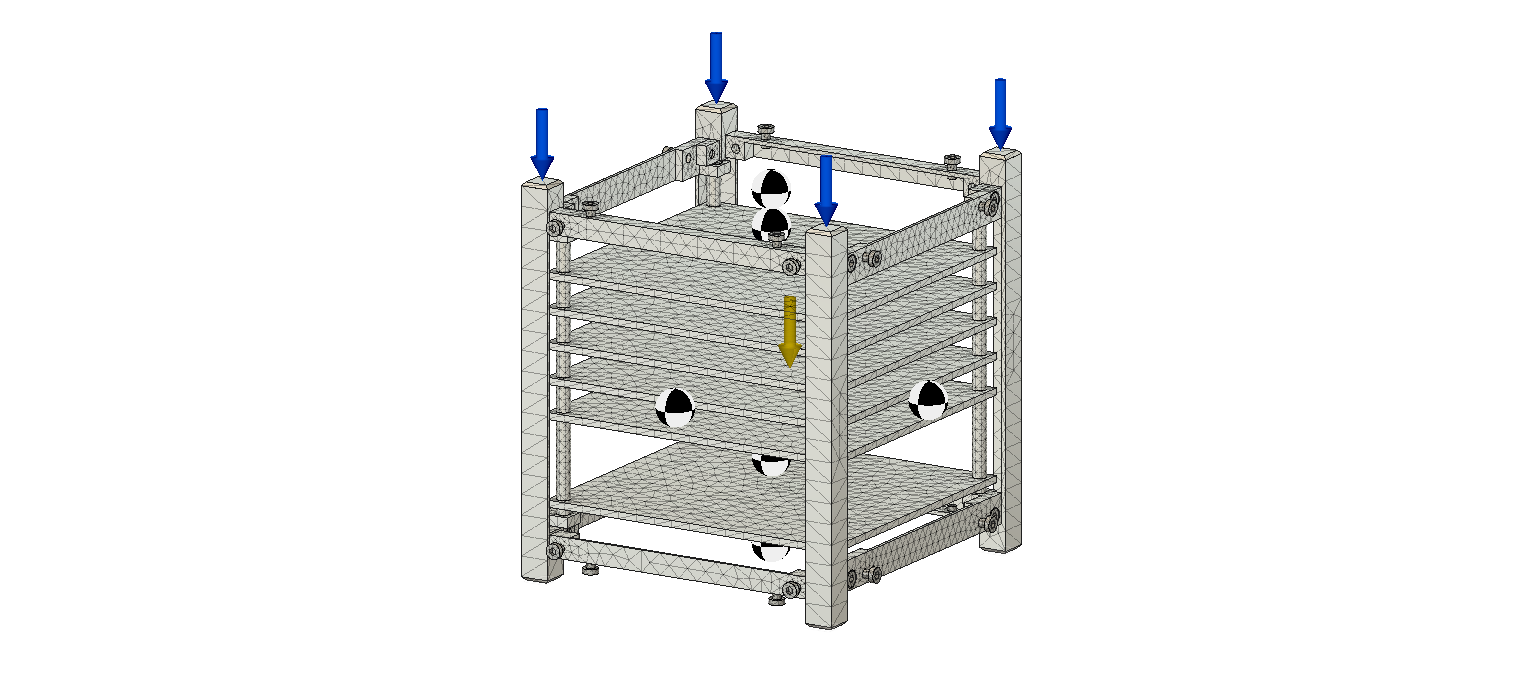 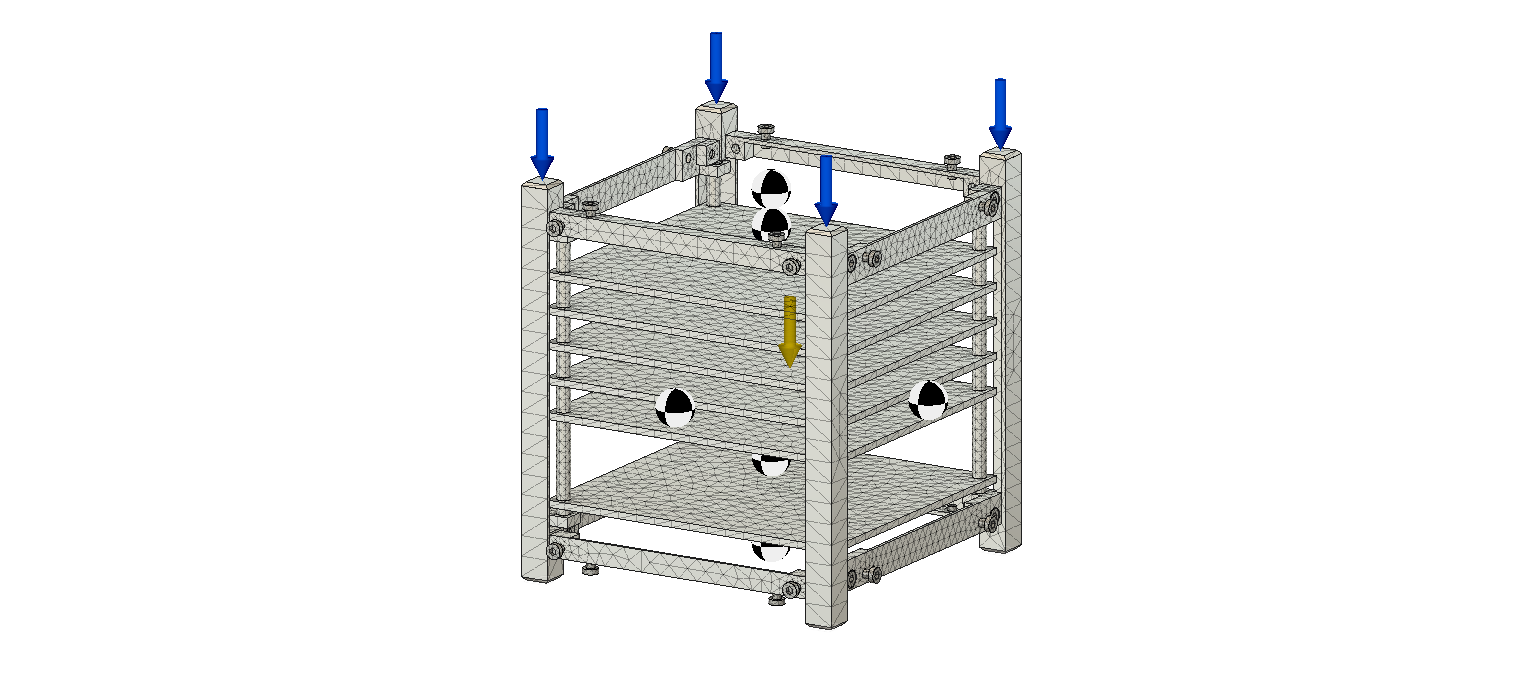 Figure 5.3-1 Finite element modelFigure 5.3-2 Input condition of axial loadTable 5.3-1 Axial load of fastenerAnalysis ResultNatural Frequency AnalysisAnalysis Condition:Both ends of 4 rails are constrained rigidly based on Section 2.1.9 in applicable document (1).FEM: ResultsAnalysis by XXXX software has revealed that minimum fundamental frequency is 448.4[Hz] which is much higher than 100[Hz].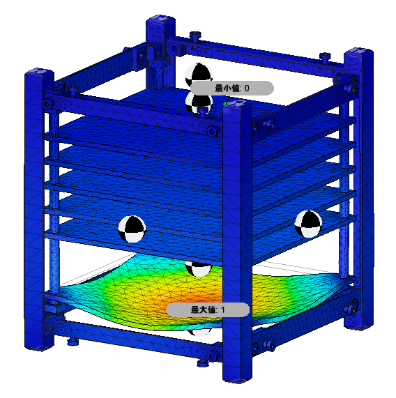 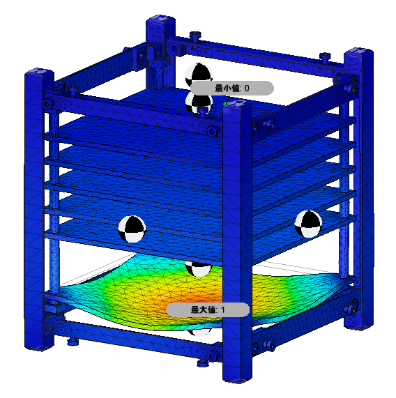 Figure 6.1-1 Finite element model (1st Mode)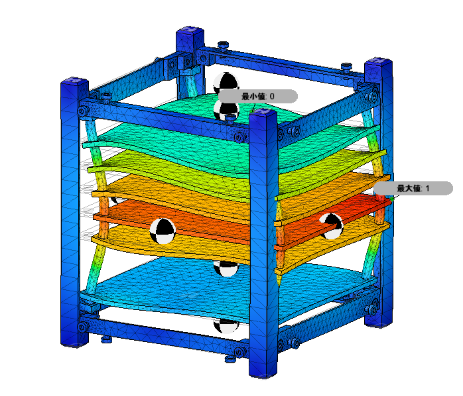 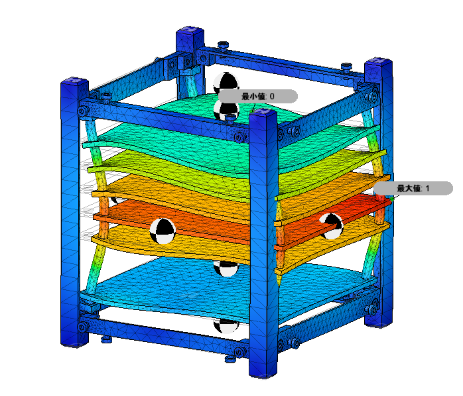 Figure 6.1-2 Finite element model (2nd Mode)Static Load AnalysisAnalysis Condition:Table 6.2-1 - Table 6.2-3 show condition for the analysis. Table 6.2-1 Load Applied on FEM (Analysis A)Table 6.2-2 Load Applied on FEM (Analysis B)Table 6.2-3 Load Applied on FEM (Analysis C)Using the quasi-static acceleration levels of Cygnus (18.1G), the model was subjected to static load of 18.1G (177.561 ms-2) in plane with the launch axis (1G = 9.81 ms-2). An axial force equal to 46.6N is applied on each railEach rail is rigidly constrained at the base (- Z axis)FEM: ResultsThe maximum von Mises stress on the satellite was 33.83 MPa, 31.28 MPa and 26.87 MPa in Analysis A, B and C respectively. Stress levels on various parts of the satellite are displayed in Table 6.2-4 - Table 6.2-6. And Figure 6.2-1 - Figure 6.2-3 show the FEM with input load, acceleration and constraint condition for each analysis cases. And the margin of safety for the various components was computed using a factor of safety of 1.5 for yield strength (Fty) and 2.0 for ultimate strength (Ftu). These values can include the factors of safety for Non-HTV and HTV.The primary structure made of metallic materials and categorized as Low Risk Part must also satisfy the requirement given by the following equation:Where Smax = maximum applied stressFtu = Ultimate Strength of the materialTable 6.2-4 Satellite Parts Stresses and Margin of Safety (Analysis A)*1:Margin of Safety, *2:Factor of SafetyTable 6.2-5 Satellite Parts Stresses and Margin of Safety (Analysis B)*1:Margin of Safety, *2:Factor of SafetyTable 6.2-6 Satellite Parts Stresses and Margin of Safety (Analysis C)*1:Margin of Safety, *2:Factor of Safety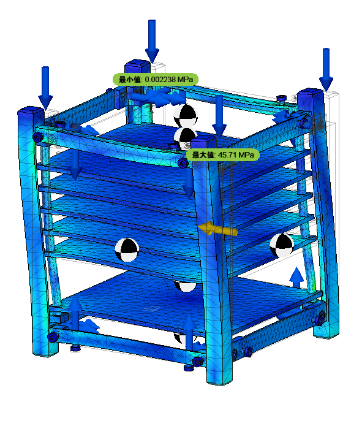 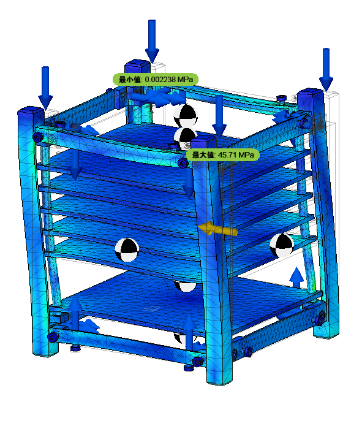 Figure 6.2-1 Result for Analysis A (X direction acceleration)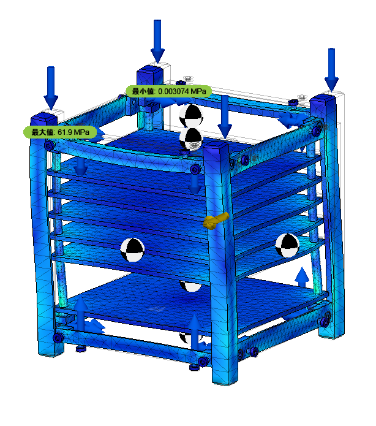 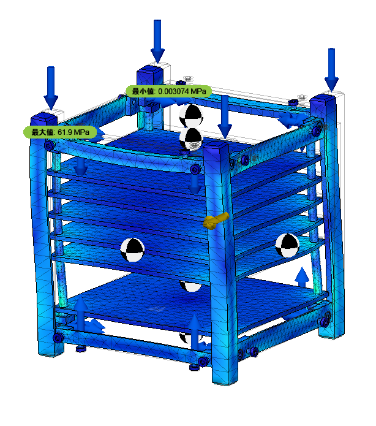 Figure 6.2-2 Result for Analysis B (Y direction acceleration)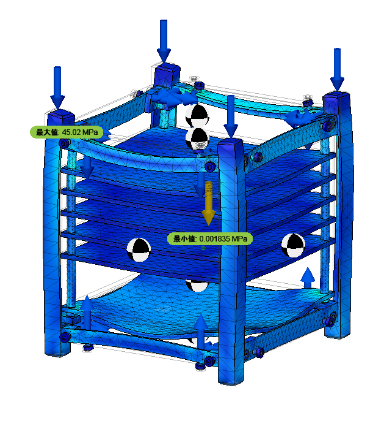 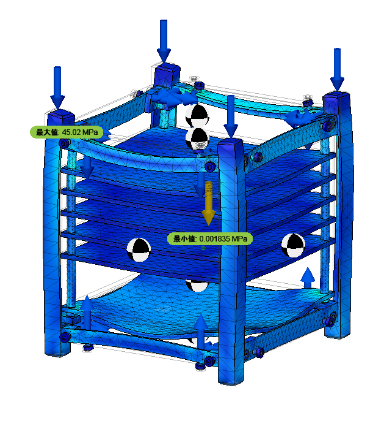 Figure 6.2-3 Result for Analysis C (Z direction acceleration)Bolt Analysis 　The screws used in the structures are shown in Table 6.3-1. The stress at the joints are estimated from the CAD static analysis and the factor of safety is computed.Table 6.3-1 Screws in analysis modelTable 6.3-2 Bolt Analysis Result for Nominal Case*1:Margin of Safety, *2:Factor of SafetyStructure Fracture ControlPotentially Fracture Critical Parts IdentificationScreening of safety critical structures and fracture control classification are performed in accordance with JMX-2011303E. Safety critical structures is summarized in Table 7.1-1. As shown in this table, low risk fracture parts, contained parts, and fail-safe parts are identified.Contained PartsAll internal parts are classified as contained parts since they are contained by the most-outer structures made of aluminum alloy with sufficiently small gaps.Fail-Safe PartsAll fasteners were locked using liquid-locking compound. After the vibration test, all fastener with torque mark will be inspected visually.Low Risk Fracture PartsLow risk fracture parts are listed in Table 7.1-2.All low risk parts will be conducted visual inspection at least before assembly and after vibration test. Since the deployable mechanism is not identified as hazard in Safety Assessment Report, the wire which fastens deployable mechanism is not classified as low risk fracture part.(The results will be included in Vibration test report)*Refer: SSP52005F/5.3.1.4.2.1/CSealed ContainerThere is no sealed container in this satellite.Fracture Critical PartsGlasses for solar cells and camera lens are classified as fracture critical parts. Since the outer panels are made of metallic material, they are not classified as fracture critical part.As fracture control of these glass parts, vibration test at flight level will be performed.(The results will be included in vibration test report)Pressurized SystemThere is no pressure system in this satellite.Pressure VesselThere is no pressure vessel in this satellite.High-Energy Rotating MachineriesThere is no rotating machinery in this satellite.Inspection for Safety Critical StructuresIt will be confirmed that there is no non-conformance in the safety critical structures as a result of the inspection from the part acceptance phase through whole the assembly phase in accordance with JMX-2011303E.Inspection after TestsAfter vibration test, it will be confirmed that there is no non-conformance in the safety critical structures as a result of the inspection in accordance with JMX-2011303E.Discrepancy or Anomaly ReportsNo discrepancy or anomaly was identified.Material Usage Agreements for Stress Corrosion Cracking MaterialThere is no MUA.ConclusionsThe structural analysis of is completed.All parts met the fracture control requirements to ensure no failures occur throughout the life due to fracture.Table 7.1-1: Potentially Fracture Critical Parts Identification List*1: Effect of failure is specified from the number listed below.1. Hazardous to personnel		2. Hazardous to Flight Crew		3. Hazardous to GSE	4. Hazardous to J-SSOD 5. Hazardous to HTV		6. Hazardous to JEM		7. Hazardous to ISSVersionDateWriterAnnotationsNCDD/MM/YYYYXXXInitial ReleaseABNoPart NamePart No.MaterialQtyIn-house or PurchaseRemarks1Minus_X panelMinus_X panelAL60611In-house2Minus_Y panelMinus_Y panelAL60611In-house3Minus_Z panelMinus_Z panelAL60611In-house4Plus_X panelPlus_X panelAL60611In-house5Plus_Y PanelPlus_Y PanelAL60611In-house6Plus_Z panelPlus_Z panelAL60611In-house7Structure Main FrameStructure-01AL60611Purchase8Fastener (Screw)N/ASUSXM740Purchase9Stacking RodRodAL60614PurchaseAll PCBs are fixed to these rods. The rods are fastened to Structure Main Frame.10Solar CellComponent-01Glass10PurchaseNo cover films.11CameraCamPlastic/Glass1PurchaseNo cover films.12BatteryBattLi-ion4Purchase13Internal ComponentsN/A--In-housePoint mass to simulate the effect of internal components and the other miscellaneous itemsNoComponentQtyCovered?(yes/no)Remarks1Camera lens (Grass)1No2Solar Cell Cover Grass1No3Other Grass Part0-4Battery4YesCovered for electrical insulation5Deployment Mechanism1YesAntenna is covered by +Z panelSince thickness of the antenna is more than 1 mm, this mechanism is not hazard.6Wire1-Since the deployment mechanism is not hazard, the wire is not redundant.7Rotating Device0-*please describe if the motor is contained, and whether its energy is less than 14,240 ft-lbs or not.8Pressure System0-9Pressure Vessel0-X axis [mm]Y axis [mm]Z axis [mm]Center of gravity0.1117-0.181-5.9139TypeNominal diameter [m]Initial torque [Nm]Axial load [N]M10.0010.019597.5 M1.20.00120.037154.2M1.60.00160.086268.8 M20.0020.176440.0 M2.50.00250.36720.0 M30.0030.631050.0 M40.0041.51875.0 M50.00533000.0 M60.0065.24333.3 M80.00812.57812.5 M100.0124.512250.0 M120.0124217500.0 LoadX_axisY_axisZ_axisCompressive Load--46.6 NStatic Load18.1G--LoadX_axisY_axisZ_axisCompressive Load--46.6 NStatic Load-18.1G-LoadX_axisY_axisZ_axisCompressive Load--46.6 NStatic Load--18.1GPartMaterialMax Stress (Smax) (MPa)Yield Strength (MPa)Ultimate Strength, Ftu(MPa)MS*1 ≥1 (yield)FS*2=1.5MS*1 ≥1 (Ultimate)FS*2=2Smax/Ftu<30[%]Main structure FrameAl 606133.832753104.413.5810.9Stacking RodAl 606130.632753104.984.069.8PartMaterialMax Stress (Smax) (MPa)Yield Strength (MPa)Ultimate Strength, Ftu(MPa)MS*1 ≥1 (yield)FS*2=1.5MS*1 ≥1 (Ultimate)FS*2=2Smax/Ftu<30[%]Main structure FrameAl 606131.282753104.861.4210.0Stacking RodAl 606153.66XXXXXX2.411.8817.3PartMaterialMax Stress (Smax) (MPa)Yield Strength (MPa)Ultimate Strength, Ftu(MPa)MS*1 ≥1 (yield)FS*2=1.5MS*1 ≥1 (Ultimate)FS*2=2Smax/Ftu<30[%]Main structure FrameAl 606126.872753105.824.768.6Stacking RodAl 606124.992753106.335.208.0No.IDLocationTypeMaterialInitial Torque[Nm]Secondary Locking Feature1-1ZP-1X+Y+ cornerM2.5x6SUSXM70.36Loctite2431-2ZP-2X+Y- cornerM2.5x6SUSXM70.36Loctite2431-3ZP-3X-Y+ cornerM2.5x6SUSXM70.36Loctite2431-4ZP-4X-Y- cornerM2.5x6SUSXM70.36Loctite2432-1ZM-1X+Y+ cornerM2.5x6SUSXM70.36Loctite2432-2ZM-2X+Y- cornerM2.5x6SUSXM70.36Loctite2432-3ZM-3X-Y+ cornerM2.5x6SUSXM70.36Loctite2432-4ZM-4X-Y- cornerM2.5x6SUSXM70.36Loctite2433-1XP-1Y+Z+ cornerM2.5x6SUSXM70.36Loctite2433-2XP-2Y+Z- cornerM2.5x6SUSXM70.36Loctite2433-3XP-3Y-Z+ cornerM2.5x6SUSXM70.36Loctite2433-4XP-4Y-Z- cornerM2.5x6SUSXM70.36Loctite2434-1XM-1Y+Z+ cornerM2.5x6SUSXM70.36Loctite2434-2XM-2Y+Z- cornerM2.5x6SUSXM70.36Loctite2434-3XM-3Y-Z+ cornerM2.5x6SUSXM70.36Loctite2434-4XM-4Y-Z- cornerM2.5x6SUSXM70.36Loctite2435-1YP-1Z+X+ cornerM2.5x6SUSXM70.36Loctite2435-2YP-2Z+X- cornerM2.5x6SUSXM70.36Loctite2435-3YP-3Z-X+ cornerM2.5x6SUSXM70.36Loctite2435-4YP-4Z-X- cornerM2.5x6SUSXM70.36Loctite2436-1YM-1Z+X+ cornerM2.5x6SUSXM70.36Loctite2436-2YM-2Z+X- cornerM2.5x6SUSXM70.36Loctite2436-3YM-3Z-X+ cornerM2.5x6SUSXM70.36Loctite2436-4YM-4Z-X- cornerM2.5x6SUSXM70.36Loctite2437-1MS-1X+panel Z+Y+ cornerM2.5x6SUSXM70.36Loctite2437-2MS-2X+panel Z+Y- cornerM2.5x6SUSXM70.36Loctite2437-3MS-3X+panel Z-Y+ cornerM2.5x6SUSXM70.36Loctite2437-4MS-4X+panel Z-Y- cornerM2.5x6SUSXM70.36Loctite2437-5MS-5X-panel X+Y+ cornerM2.5x6SUSXM70.36Loctite2437-6MS-6X-panel X+Y- cornerM2.5x6SUSXM70.36Loctite2437-7MS-7X-panel X-Y+ cornerM2.5x6SUSXM70.36Loctite2437-8MS-8Z-panel X-Y- cornerM2.5x6SUSXM70.36Loctite243No.CaseMax Stress [MPa]Ultimate Strength [MPa]MS*1 ≥1(FS*2=2)Screw ID with Max Stress(Ref. Table5.3-1)1Analysis A45.714503.92XP-32Analysis B61.94502.63XM-33Analysis C45.024503.99XM-3NoPart NamePart No.MaterialFunctionFailure ModeEffect of Failure*1Low Risk Fracture PartContained PartFail Safe PartFracture Critical partRemarks1Minus_X panelMinus_X panelAL6061structuretensilebending7---×Verified with structural Analysis2Minus_Y panelMinus_Y panelAL6061structuretensilebending7---×Verified with structural Analysis3Minus_Z panelMinus_Z panelAL6061structuretensilebending7---×Verified with structural Analysis4Plus_X panelPlus_X panelAL6061structuretensilebending7---×Verified with structural Analysis5Plus_Y PanelPlus_Y PanelAL6061structuretensilebending7---×Verified with structural Analysis6Plus_Z panelPlus_Z panelAL6061structuretensilebending7---×Verified with structural Analysis7StructureMain FrameStructure-01AL6061structuretensilebending7×---Verified with structural Analysis8Fastener (Screw)N/ASUSXM7structuretensileshear7--×-Verified with structural Analysis9Stacking RodRodAL6061structuretensilebending7-×--Verified with structural Analysis10Solar CellComponent-01Glassmissionbreakage2---×No cover films.Verified with Vibration test at flight level11CameraCamPlastic/Glassmissionbreakage2---×No cover films.Verified with Vibration test at flight level12BatteryBattLi-ionmissionbreakage2-×--Verified with Vibration test at flight level13Internal Components--mission---×--Verified with Vibration test at flight level